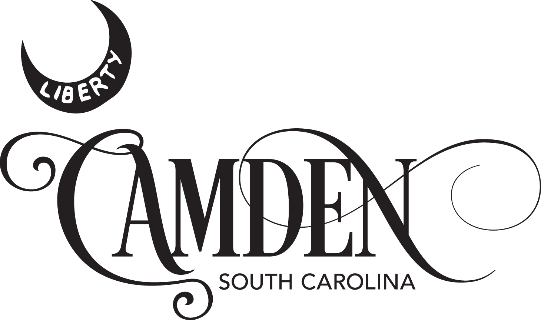 ACCOMMODATIONS TAX FUNDING PROGRAMCITY OF CAMDEN, SOUTH CAROLINA FUNDING APPLICATIONTHE APPLICATION MUST BE TYPED AND RETURNED WITH 1 original and 7 copies.DEADLINE: Applications MUST BE RECEIVED by the City of Camden by 5 p.m. Friday, April 26, 2024. Name of the Project: Sponsor(s) Name:______________________________________________________________________Telephone: ___________________________________ Email: _________________________________Mailing Address: _____________________________________________________________________Project Coordinator: ____________________________________________________________________Telephone: ____________________________________ Email: __________________________________Mailing Address: _______________________________________________________________________Project Coordinator____________________________________________________________________    Telephone ____________________________Email:__________________________________________    Mailing address_______________________________________________________________________Organization Federal ID Number	Organization Name  	Are you a non-profit organization?		Yes_________________  NO_________________________	5. Has the organization been funded through this Accommodations Tax Funding Program in the past? ______ Yes	_____ No    If yes, please list the amount received during the fiscal year listed below:July 2021-June 2022 ______________  July 2022 -2023____________	July 2023-2024________________________       Project Category:_____ Advertising & Promotion of Tourism Destination _____ Advertising & Promotion of Arts/Cultural Events _____ Advertising & Promotion of Large Tourist EventsNOTE: Project Date must occur during the City of Camden’s fiscal year July 1, 2024 - June 30, 2025 Please select one of the following:_____ One Time Project _____ Ongoing Project _____ New Project _____ Existing ProjectIs the program/event located within the City of Camden's corporate limits?_____ Yes 	_____ NoSite / Location of the Project: ___________________________________________________________ 	 Funding information			A. Total Budget for Event/Program________________________			B. City of Camden ATAX Requested________________________			C. Applicant Funds Provided: _____________________________			    (Including any other monies or grants)	9. Description of the Project: General DescriptionSpecifically how will this project benefit the economy in Camden? (Be detailed in your justification and attach a separate sheet of paper if necessary.)How does this project attract state, region, and/or national audiences? (Be detailed in our justification and attach a separate sheet of paper if necessary.)10. Revenue Sources: (Please check all sources of revenue that are requested or approved and the amount of funds to be received:  the fund to be received. 					Requested 	Approved	Amount	__________ Accommodations Tax				_________ 	________	_______	                 City of Camden				_________ 	________	_________________ Kershaw County				_________ 	________	_________________ Private Funds/Grants				_________ 	________	_________________ Donations				_________ 	________	_________________ SCPRT				_________ 	________	_________________ Other (Please list)	                 _______________				_________ 	________	_______                       _______________				_________ 	________	_______                       _______________				_________ 	________	_______                       _______________				_________ 	________	_______	                Total Anticipated Program Revenue	                                               $___________11. Estimated total attendance for new or one time project/program?	____________________       Or Total attendance last time project was held? Include year            ____________Year_____12. Estimated tourist attendance for new or one time project? 		_____________________	Or Total tourist attendance the last time project was held? 		____________Year_____13. The following are examples on which City of Camden A-TAX Funding can be used: NOTE: You must itemize advertising elements at item #15 (last page of this document.)	Magazine adsNewspaper adsTelevision adsRadio adsBillboardsWebsite/digital advertisingSocial MediaOther – (please explain) __________________________14. Statement of AssurancesIf the grant application is awarded funding, we agree, as representatives of the organization names in this application, to provide any and all records pertaining to this grant for inspection by the City of Camden Accommodations Tax Committee upon request.Project Coordinator Name (Typed)	DateProject Coordinator SignatureAdministrative Official Name (Typed)	Administrative Official SignatureDateDate                                         Date15. List, in detail below - what items and the cost of the items for which you are requesting A-Tax funds. (Do not list all program expenditures). List only those funds that A-Tax will be used for payment. Attach a separate sheet of paper as necessary. Example:List TOTAL 	$QuantityDescriptionCost11/2 Page Ad – Charleston Magazine the Char Magazinehronicle$1,3003003Facebook Boosted Ads $80.00 ea.  $240QuantityDescriptionCost